Ella Gonzalez	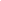 22 Sunshine Rd • Arcata CA • RG111@humboldt.edu  ⦁  (707) 675-4444Education 	Bachelor of Arts: Social Work		Minor: Psychology                                                                                                                                GPA: 3.4		Humboldt State University (HSU)                                                                                                       May 20XX 	Related Coursework:Social Work Related Experience	Respite Worker| Changing Tides	 Eureka, CA | 1/XX- 6/XX Provided care and supervision of 1 adult and 1 child with developmental disabilitiesAided child in class with behavior modification techniquesHelped managed bill paying, laundry and other home tasks	Camp Counselor |Boys and Girls Club	 Arcata, CA | 8/XX – 5/XXHelped design activities and events for one week long summer campOversaw 6, 10-15 year olds in cabinManaged safety for entire campFacilitated games, talent show, and environmental awareness projects	Youth Development Staff Member | Boys and Girls Club	 Eureka, CA | 1/XX- 6/XX Planned and directed activities daily for groups of 30+ children ages 5-7 in areas of physical education, arts and crafts and reading and writingPlanned and directed daily activities such as snack, assembly time special events for 200+ kidsChosen by supervisors to work at the Boys and Girls Club week long summer campOther Related Experience	Student Assistant| Humboldt State University 	Arcata, CA | 8/XX– 5/XXAssisted the department coordinator in general office tasksAnswered 4 line phone systemFiled, answered in person questions and finished assigned dutiesLeadership Experience	President, Social Work Club (HSU)	8/XX – Present	  Secretary, Legacy Club (HSU)	1/XX – PresentReferencesIntro to Social WorkStatisticsSocial Work PolicySocial Work Methods I & IIHuman BehaviorEthnics StudiesPower/Privilege: Gender & Race, Sex, ClassSocial Work Field PreparationJoe SmithSupervisor, Boys and Girls Club(707) 608-4454js@humboldt.eduLaura RalphSupervisor, HSUArcata, CA(707) 445-7733ls@humboldt.eduConnie WaltersSocial WorkerChanging TidesEureka, CA(707) 844-6677